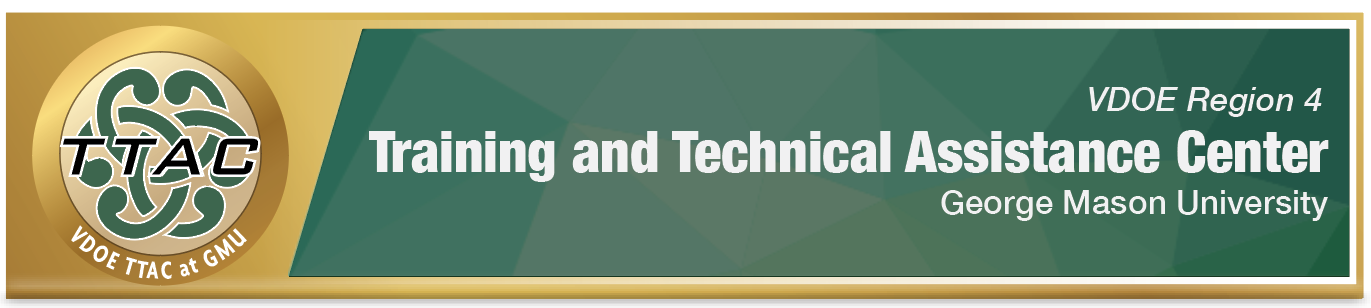 HLP Highlight ToolHLP 3: Collaborate with Families to Support Student Learningand Secure Needed ServicesHere’s What It Is:Promoting positive relationships with families and students Understanding of family culture Providing resources and services to meet students’ needs Maintaining communication with parents Encouraging students to self-advocate Providing appropriate technology services When Do I Use It?Collaborating with parents and team planningEligibility and Screening meetings IEP goal planning and instructional planningOn-going School improvement planning Here’s What It Looks Like:Michael Kennedy’s Collaboration HLPs 1-3: Introduction video (12:59) Resources to Extend LearningThe Iris Center High Leverage Practices  VDOE K-12 Inclusive Practices Guide The Center for Positive Behavioral Intervention and Supports (PBIS) Here Are My Work Plans:Promote positive interactions between educators and families Collaboration video 2:11-5:20 Effectively communicate with families Collaboration video: 5:22-6:55 Tips for Mentors, Supervisors and Other School Leaders Collaboration video: 6:56-9:44 Watch Michael Kennedy’s HLP #1-3 videoSuggested Activities:Become familiar with the 7 Partnership Principles with Jim Knight (57:02) Make sure members bring the identified data/materials for the meeting Practice active listening skills Create opportunities to provide input regarding their child’s strengths, interests and weaknesses:  Parent Questionnaire Real Co-Teachers of Virginia share ideas for parent communication/input (3:00) Requires sign in to free TTAC Online account. HLP 3 In Action! Create a Meeting AgendaDirections: When school teams share agendas in advance with families, it allows all stakeholders to feel prepared and provide input that can lead to more meaningful communication.  For planning purposes, complete the agenda template below and share with members at least 2 days prior to your next meeting. Meeting Agenda for: ___________________________________ Date: _______________Goal/Purpose of Meeting:  What is the topic being discussed? Facilitator:  Who is going to lead the meeting?Team Members/Roles:  Stakeholders: Note taker: Time Keeper:Time/Length of Meeting:Agenda Items: (List the items to be discussed)Data/materials needed: (assessments, checklists, records, files) Next Steps: (What are we going to do as a result of this meeting?) Next meeting date/time: (if needed) ReferencesHashey, A. I., Kaczorowski, T. L., & DiCesare, D.M. (2020). High-Leverage Practices in Special Education, Guide 1. Council for Exceptional Children.McLeskey, J. (Ed.). (2019). High leverage practices for inclusive classrooms. New York:Routledge.Find additional HLP Highlight Tools on TTAC Online.For information about TTAC Region 4, go to https://ttac.gmu.edu/.